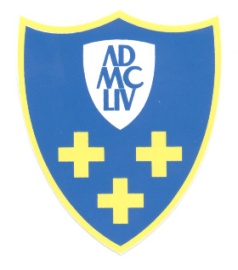 Občina Cerklje na GorenjskemTrg Davorina Jenka 134207 CERKLJE na Gorenjskeme-mail:obcinacerklje@siol.netŠtevilka: 032-03/2018-65Datum:  08.04.2019OBČINSKI SVET OBČINE CERKLJE NA GORENJSKEMOBRAZLOŽITEV:Organizatorji volilne kampanje morajo v skladu z 19. členom Zakona o volilni referendumski kampanji  v 15. dneh po zaprtju transakcijskega računa poslati na AJPES in računskemu sodišču poročilo o vseh zbranih in porabljenih sredstvih za volilno kampanjo. Vsa poročila so v celoti dostopna na spletnem portalu AJPES.Na Občino Cerklje smo prejeli naslednje zahtevke za povračilo stroškov organizatorjev volilne kampanje za lokalne volitve 2018, ki so s svojimi kandidati za člane občinskega sveta in/ali župana sodelovali v Občini Cerklje na Gorenjskem.SDS in SLSN.Si  Nova Slovenija Krščanski demokratiŽupanski kandidat Franc ČebuljŽupanski kandidat Luka ŠtumbergerLista Franc Čebulj za razvoj vasi pod KrvavcemLista za vasTop lista Občine CerkljeLista za mlade Občine Cerkje,Lista za Cerklje, se je povračilu stroškov volilne kampanje odpovedala.Delno povračilo stroškov volilne kampanje:Organizatorji volilne kampanje oziroma kandidati za člane sveta, katerim listam so pripadli mandati za člane občinskega sveta, imajo pravico do povrnitve stroškov volilne kampanje v višini 0,33 € za dobljen glas, pri čemer skupni znesek povrnjenih stroškov ne sme preseči zneska porabljenih sredstev, razvidnega iz poročila občinskemu svetu in računskemu sodišču.Do delne povrnitve stroškov volilne kampanje som upravičeni tudi organizatorji volilne kampanje oziroma kandidati za župana, za katere je glasovalo najmanj 10 % od skupnega števila volilnih upravičencev, ki so glasovali, in sicer v višini 0,12 € za dobljeni glas.Upravičencem se zneski nakažejo na transakcijske račune navedene v vlogah za povračilo stroškov volilne kampanje trideseti dan po obravnavi poročila o volilni kampanji na seji občinskega sveta.PREDLOG SKLEPA:Člani Občinskega sveta Občine Cerklje na Gorenjskem so se seznanili s poročili organizatorjev volilne kampanje za lokalne volitve 2018, ki so s svojimi kandidati za člane občinskega sveta in/ali za župana sodelovali v Občini Cerklje na Gorenjskem ter z zneski delnih povračil stroškov volilne kampanje za lokalne volitve 2018 in poročilo sprejemajo kot informacijo.Župan Franc Čebulj l.r.ZADEVADelna povrnitev stroškov volilne kampanje na podlagi poročil o vseh zbranih in porabljenih sredstvih organizatorjev volilne kampanje za občinski svet in župana v letu 2018PRAVNA PODLAGA:18. In 19. člen Zakona o volilni in referendumski kampanji (Uradni list RS, št. 41/07, 103/07 – ZPolS-D, 11/11, 28/11 – odl. US in 98/13)  ter določila Sklepa o delni povrnitvi stroškov volilne kampanje za lokalne volitve v Občini Cerklje na Gorenjskem (UV Občine Cerklje na Gorenjskem, št. 2/2010). PREDLAGATELJ:Župan g. Franc ČebuljPRIPRAVILA:Maruša Zajc, Višja svetovalka za proračun in javne financeIme stranke oziroma listeŠtevilo glasovZnesek na glas v € Znesek povračila SDS in SLS6790,33224,07 €N.Si Nova Slovenija Krščanski Demokrati2050,3367,65 €Lista Franca Čebulja - za razvoj vasi pod Krvavcem10700,33353,10 €Lista za vas2710,3389,43 €Top lista Občine Cerklje7010,33231,33 €Lista za MLADE Občine Cerklje4520,33149,16 €Skupaj stranke in liste33781.114,74 €KandidatŠtevilo  glasovZnesek na glas v €Znesek povračila v €Franc Čebulj23140,12277,68 €Luka Štumberger14410,12172,92 €Skupaj kandidati za župana37550,12450,60 €